Bin ich fit?! – Grundlagen für Lineare GleichungssystemeTeilgebiet DiagnoseaufgabeLernvideoÜbungGleichungssysteme aufstellenMartin zählt Kängurus und Giraffen im Zoo. Insgesamt zählt er 50 Köpfe und 116 Beine. Wie viele Kängurus und Giraffen sind es?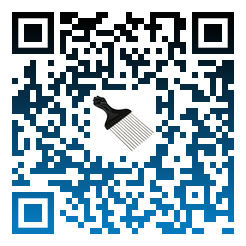 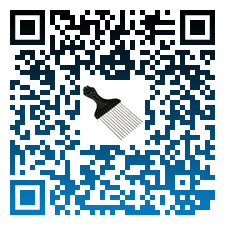 Gleichsetzungs-verfahrenFinde mit das Gleichsetzungs-verfahren für die Variablen x und y eine Lösung für beide Gleichungen. (1):  y =     2x+0(2):  y = -1,5x+3,5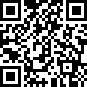 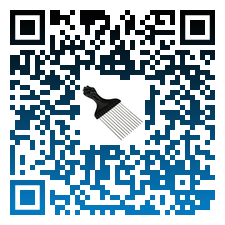 Einsetzungs-verfahrenFinde mit das Einsetzungs-verfahren für die Variablen x und y eine Lösung für beide Gleichungen. (1):  y =  3x(2):  y = -2x+5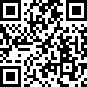 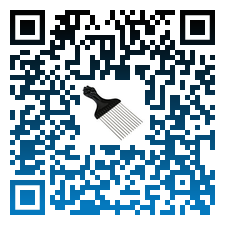 AdditionsverfahrenFinde mit das Additionsverfahren für die Variablen x und y eine Lösung für beide Gleichungen. (1):  2y =     5x+4(2):    y = -2,5x+2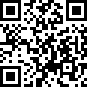 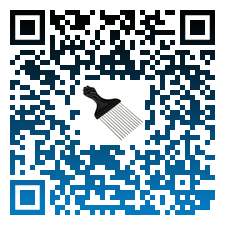 Gleichsetzungs-verfahren    Prüfung 2004 P3Löse das Gleichungssystem.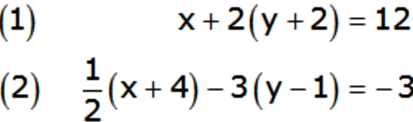 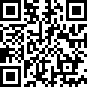 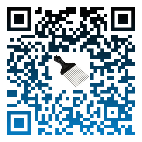 Einsetzungs-verfahren    Prüfung 2010 P4Löse das Gleichungssystem.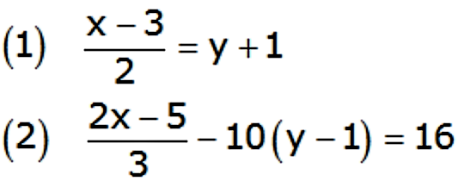 Additionsverfahren Prüfung 2006 P5Löse das Gleichungssystem.		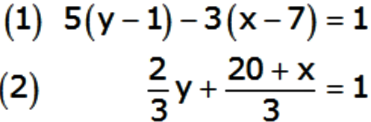 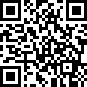 